ПРАВИЛА ЗЕМЛЕПОЛЬЗОВАНИЯ И ЗАСТРОЙКИКРАСНЯНСКОГО СЕЛЬСКОГО ПОСЕЛЕНИЯ КОЛПНЯНСКОГО РАЙОНА ОРЛОВСКОЙ ОБЛАСТИИзменения 2018 годОрел, 2018 г.ВведениеПравила землепользования и застройки устанавливают порядок осуществления градостроительной деятельности в Краснянском сельском поселении в целях:-обеспечения устойчивого развития сельских муниципальных территорий, сохранения и восстановления окружающей среды и объектов культурного наследия;-создания условий для планировочного развития поселения в соответствии с утверждённым генеральным планом;-обеспечения прав и законных интересов физических и юридических лиц, в том числе правообладателей земельных участков и объектов капитального строительства;-создания условий для привлечения инвестиций, в том числе путём предоставления возможности выбора наиболее эффективных видов использования земельных участков и объектов капитального строительства.Правила землепользования и застройки включают:Порядок применения Правил и внесения в них изменений, в том числе:-порядок деятельности органов местного самоуправления по регулированию землепользования и застройки;-порядок деятельности физических и юридических лиц по изменению видов разрешенного использования земельных участков и объектов капитального строительства;-порядок деятельности органов местного самоуправления по подготовке документации по планировке территории;-порядок проведения публичных слушаний по вопросам землепользования и застройки;-порядок внесения изменений в правила землепользования и застройки-порядок регулирования иных вопросов землепользования и застройки.2) Карту градостроительного зонирования.На карте градостроительного зонирования устанавливаются границы территориальных зон. При этом соблюдается требование принадлежности каждого земельного участка только одной территориальной зоне.Границы территориальных зон проведены по линиям магистралей, улиц, проездов, а также по естественным линиям природных объектов и по границам различных земельных участков.Карта градостроительного зонирования территории поселения основывается на аналогичной схеме функционального зонирования, разработанной в составе Генерального плана поселения, с детализацией по видам территориальных зон, отличающихся друг от друга градостроительным регламентом.Проект внесения измененийв Правила землепользования и застройки Краснянского сельского поселения.Разработка проекта внесения изменений в Правила землепользования и застройки Краснянского сельского поселения выполняется по заказу Управления градостроительства, архитектуры и землеустройства Орловской области и осуществляется в связи с необходимостью приведения в соответствие Правил землепользования и застройки документам территориального планирования Краснянского сельского поселения.Авторский коллектив:1. Директор                                                                              С.А. Торсуков2. ГАП                                                                                      Д.А. Смирнова3. ГИП                                                                                      И.А. Андреева4. Архитектор                                                                          Е.А. Чистякова5. Инженер 								О. Ю. Игинова 6. Инженер                                                                               А.А. ВерижниковВ результате системного анализа требований действующего законодательства и нормативных документов установлено, что разработка изменений Правил землепользования и застройки должна осуществляться с соблюдением требований следующих документов:-  Градостроительный кодекс Российской Федерации (№372-ФЗ от 03.07.2016); - Земельный кодекс Российской Федерации от 25.10.2001 № 136-ФЗ;- Лестной кодекс Российской Федерации;- Федеральный закон от 06.10.03 № 131-ФЗ «Об общих принципах организации местного самоуправления в Российской Федерации»;- Федеральный закон от 14.03.1995 № 33-ФЗ «Об особо охраняемых природных территориях»;-Федеральный закон от 25.06.02 № 73-ФЗ «Об объектах культурного наследия (памятниках истории и культуры) народов Российской Федерации»;- Федеральный закон от 10.01.2002 № 7-ФЗ «Об охране окружающей среды»;- Федеральный закон Российской Федерации от 30.03.1999 № 52-ФЗ «О санитарно-эпидемиологическом благополучии населения»;- Федеральный закон от 24.07.2007 г. № 221-ФЗ «О государственном кадастре недвижимости»;- Федеральный закон от 03.08.18 № 340-ФЗ «О внесении изменений в Градостроительный кодекс Российской Федерации и отдельные законодательные акты Российской Федерации»;- Федеральный закон от 03.08.18 № 342-ФЗ «О внесении изменений в Градостроительный кодекс Российской Федерации и отдельные законодательные акты Российской Федерации»;- Приказ Минэкономразвития РФ от 20.10.2010 г. № 503 «Об установлении требований к формату документов, представляемых в электронном виде в процессе информационного взаимодействия при ведении государственного кадастра недвижимости»;- Приказ Федеральной службы государственной регистрации кадастра и картографии от 08.20.2012 № П/54 «О внесении изменений в приказ Федеральной службы государственной регистрации, кадастра и картографии от 24.03.2011 № П/83 «О реализации информационного взаимодействия при ведении государственного кадастра недвижимости в электронном виде»;- Приказ Минэкономразвития России от 01.09.2014 г. № 540 «Об утверждении классификатора видов разрешенного использования земельных участков»;- Градостроительный кодекс Орловской области, утвержденный решением областного Совета народных депутатов от 17 марта 2004 года № 389 – ОЗ (с изменениями и дополнениями);- Постановление Правительства Орловской области от 01 августа 2011 № 250 (ред. от 03.009.2012) «Об утверждении региональных нормативов градостроительного проектирования Орловской области»;- СанПиН 2.2.1/2.1.1.1200-03 «Санитарно-защитные зоны и санитарная классификация предприятий, сооружений и иных объектов» (с изменениями от 10 апреля 2008 года);- Закон Орловской области от 10.11.2014 № 1686-ОЗ «О перераспределении полномочий между органами местного самоуправления муниципальных образований Орловской области и органами государственной власти Орловской области»;- Приказ Минэкономразвития России от 04.05.2018 г. №236 «Об установлении форм графического и текстового описания местоположения границ населенных пунктов, территориальных зон, требований к точности определения координат характерных точек границ населенных пунктов, территориальных зон, формату электронного документа, содержащего требования о границах населенных пунктов (в том числе границах образуемых населенных пунктов), расположенных на межселенных территориях, сведения о границах населенных пунктов (в том числе границах образуемых населенных пунктов)».При разработке проекта внесения изменений в Правила землепользования и застройки Краснянского сельского поселения использовались следующие материалы:- Правила землепользования и застройки Краснянского сельского поселения Колпнянского района Орловской области разработанные ООО «ГЕОЗЕМСТРОЙ» г.Воронеж 2011 год;- Техническое задание на оказание услуг по разработке проекта внесения изменений в Правила землепользования и застройки Краснянского сельского поселения Колпнянского района Орловской области;- Спецификация на оказание услуг по разработке проектов внесения изменений в Правила землепользования и застройки Краснянского сельского поселения Колпнянского района Орловской области.Основная цель разработки проекта – приведение состава и содержания Правил в соответствии с требованиями действующего законодательства в сфере градостроительства.Выработка стратегических решений по рациональному использованию территории, с учетом интересов органов власти, юридических и физических лиц, направленных на решение задач:- приведение Правил землепользования и застройки в соответствии с Генеральным планом Краснянского сельского поселения Колпнянского района Орловской области (с учетом унификации состава территориальных зон);- приведение Правил землепользования и застройки в соответствии с Классификатором видов разрешенного использования земельных участков, утвержденным Приказом Минэкономразвития России от 01.09.2014 года №540.Вносимые изменения.          1. Графическая часть.Карта градостроительного зонирования приведена в соответствие с Генеральным планом Краснянского сельского поселения Колпнянского района Орловской области (с учетом унификации состава территориальных зон и Классификатором видов разрешенного использования земельных участков. Карта зон с особыми условиями использования территории градостроительного зонирования приведена в соответствие с Генеральным планом Краснянского сельского поселения Колпнянского района Орловской области (с учетом унификации состава территориальных зон и Классификатором видов разрешенного использования земельных участков.Текстовая часть.Текстовая часть изложена в новой редакции с учетом приведения в соответствие с Классификатором видов разрешенного использования земельных участков, утвержденным Приказом Минэкономразвития России от 01.09.2014 года № 540 и требованиями ст. 30, 33 Градостроительного кодекса РФ.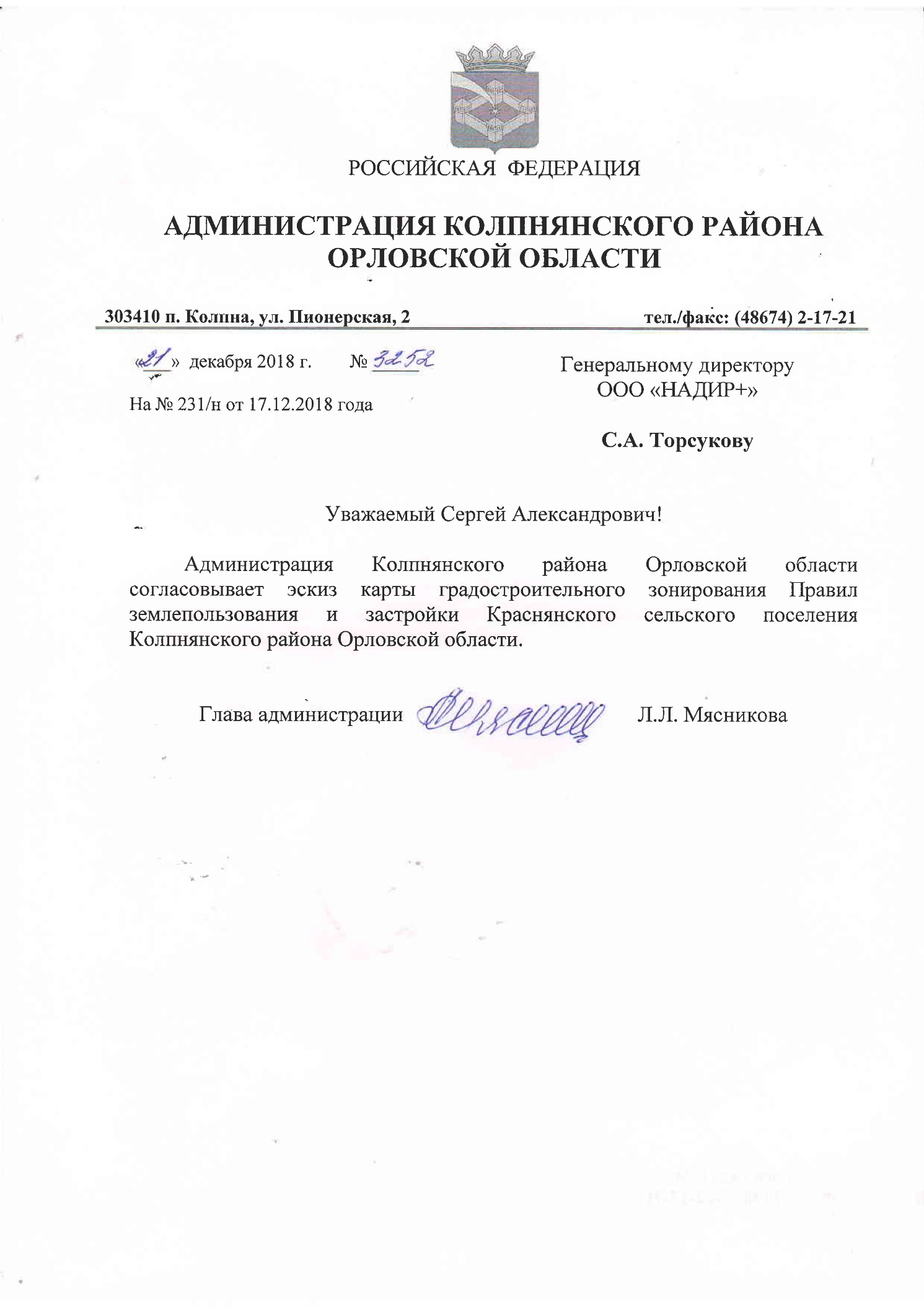 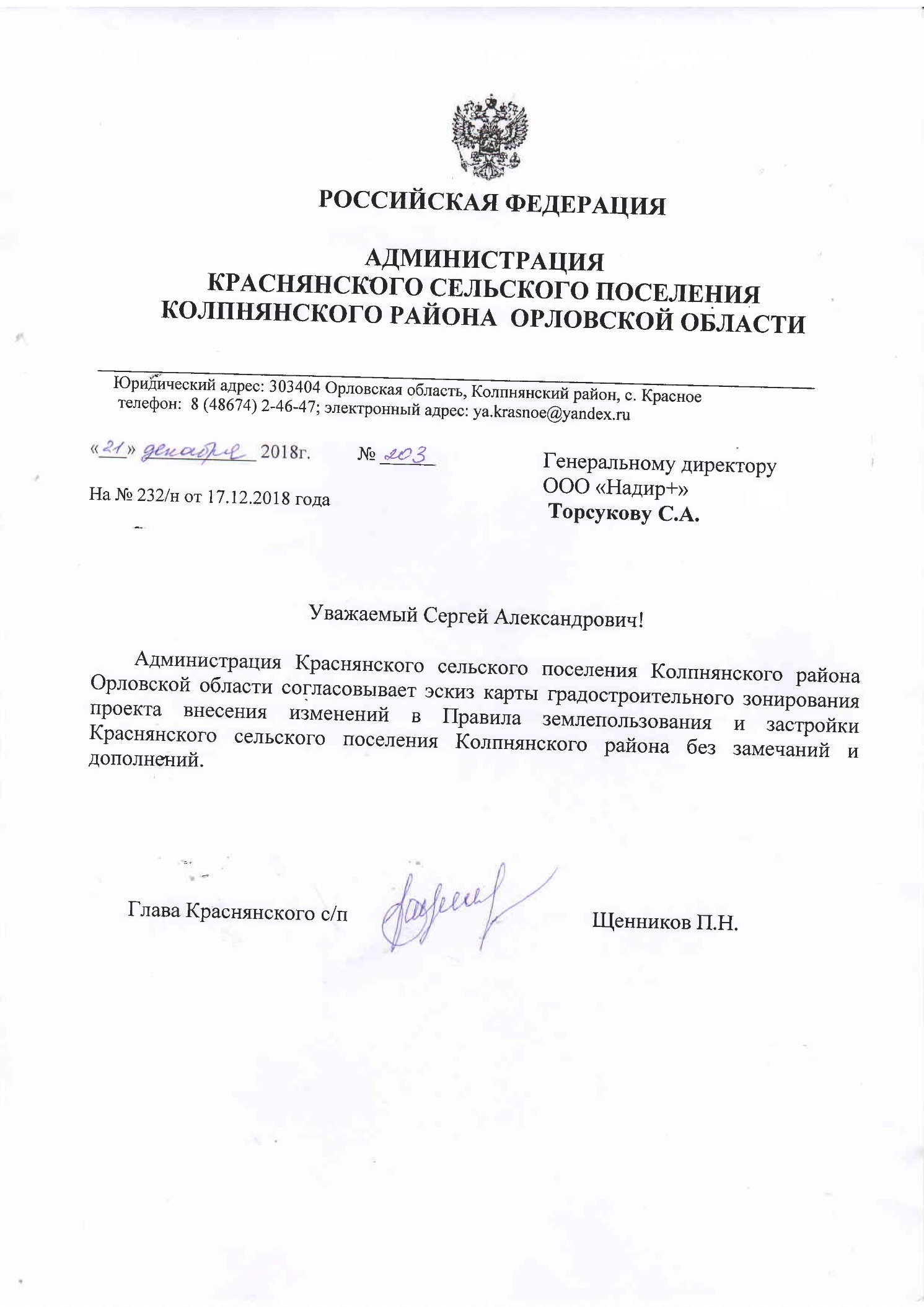 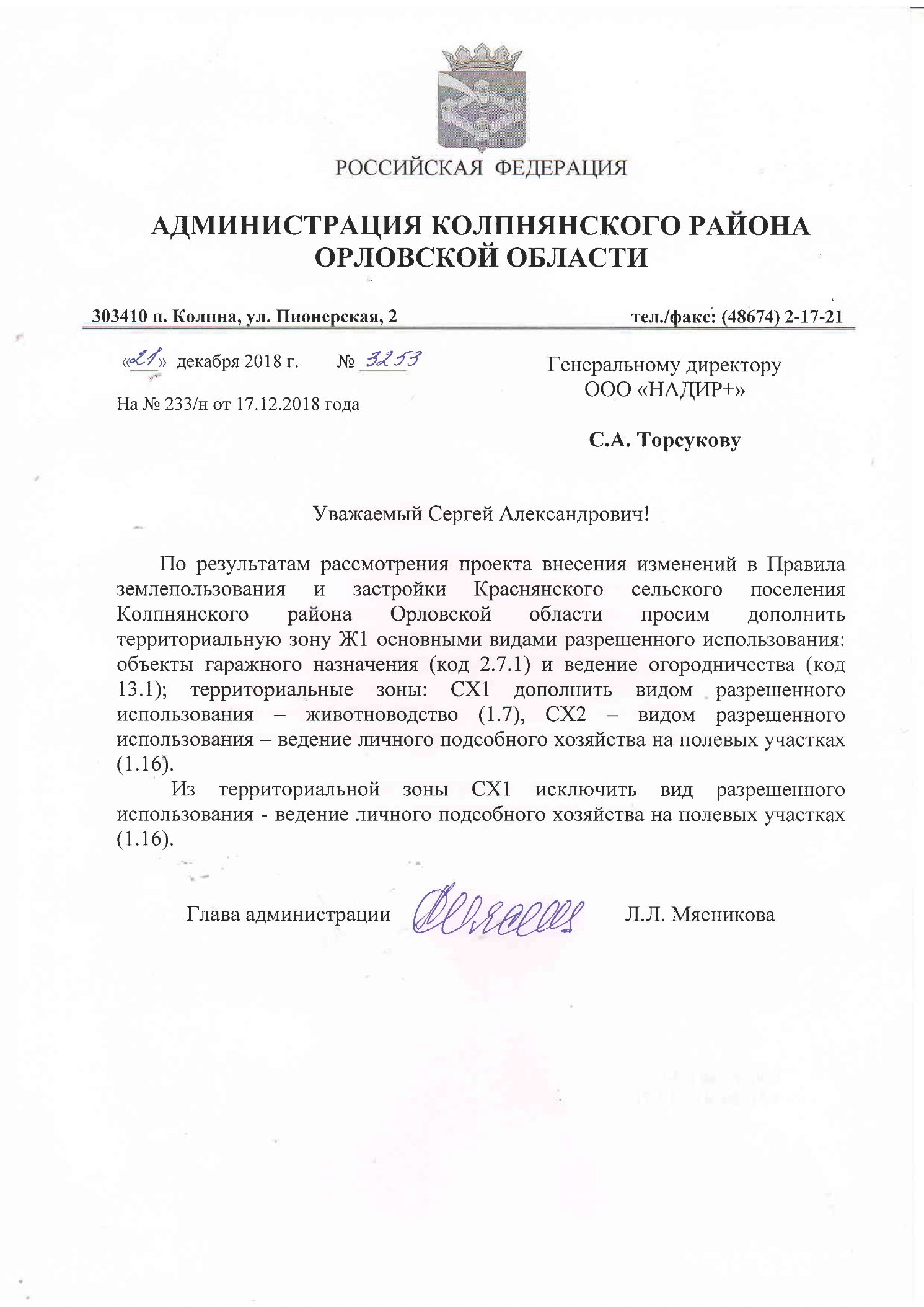 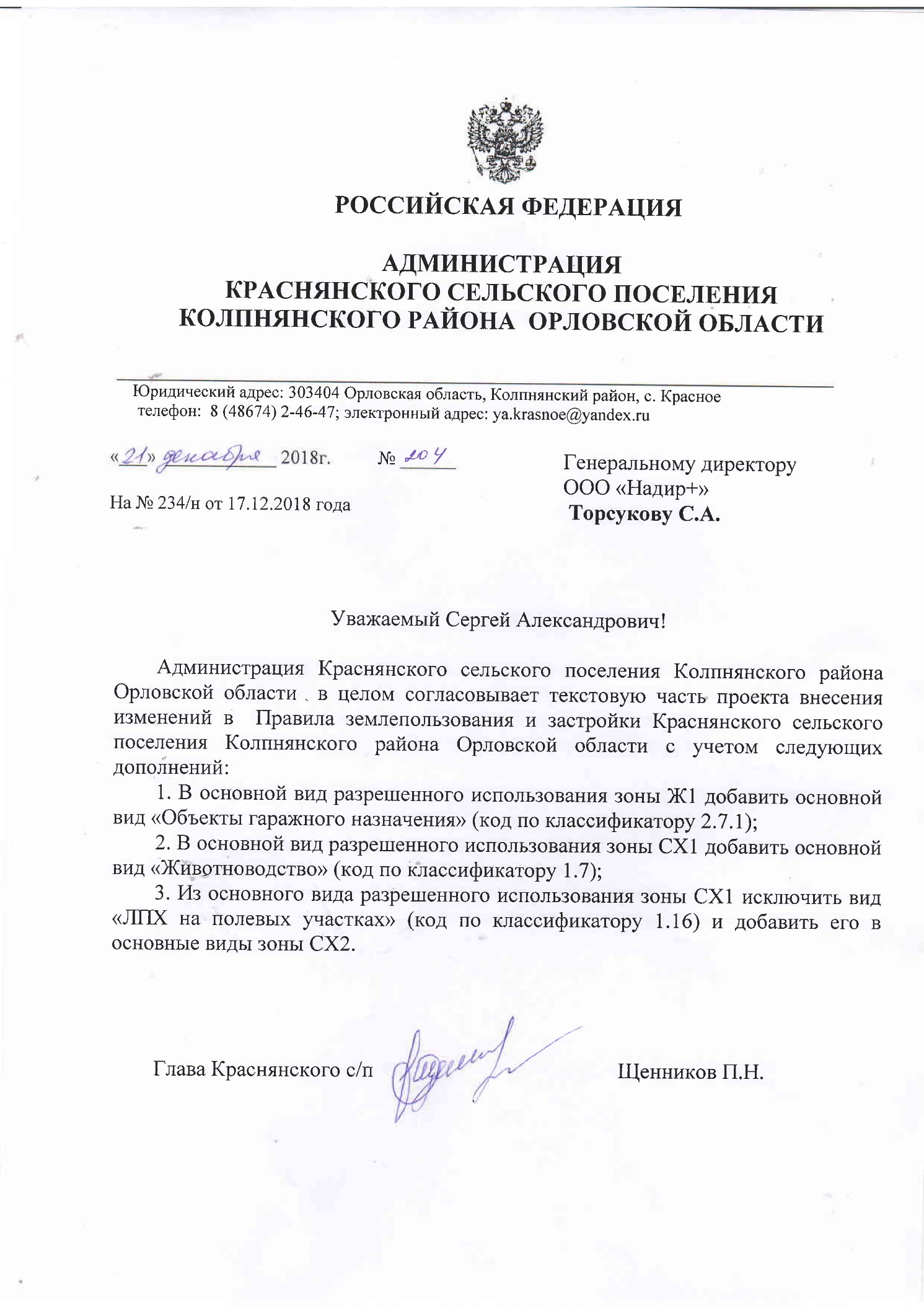 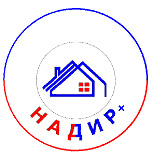 Общество с ограниченной ответственностью«НАДИР+»302028, г. Орел, ул. Октябрьская, д. 27, пом. 6, оф. 203тел.: (4862) 63-27-11ИНН 5753055311   КПП   575301001   ОГРН 1115753000615БИК 045402751  к/с 30101810700000000751р/с 40702810910210000088 Наименование банка: Орловский РФ АО «Россельхозбанк» г. Орелe-mail: nadirplus@gmail.com Заказчик:Исполнитель:Управление градостроительства, архитектуры и землеустройства Орловской областиООО «НАДИР+»